Załącznik nr 11. Nauka piosenki „Moje rączki gdzieś zniknęły” – nazywanie poszczególnych części ciała i wskazywanie ich. 
https://www.youtube.com/watch?v=J-C51FL6Dm02. Masaż twarzy  https://www.youtube.com/watch?v=Qoh9GyG32jY3. Zagadki obrazkowePodziel poniższe obrazki na sylaby. Jeśli umiesz przegłoskuj. Wyodrębnij pierwszą głoskę, ostatnią głoskę w wyrazach.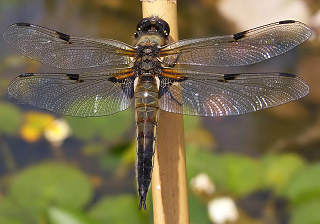 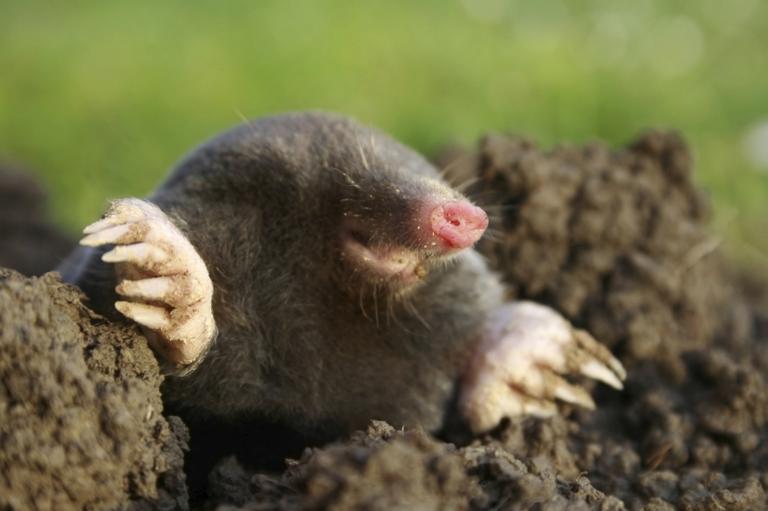 Ważka                                                             Kret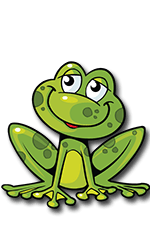 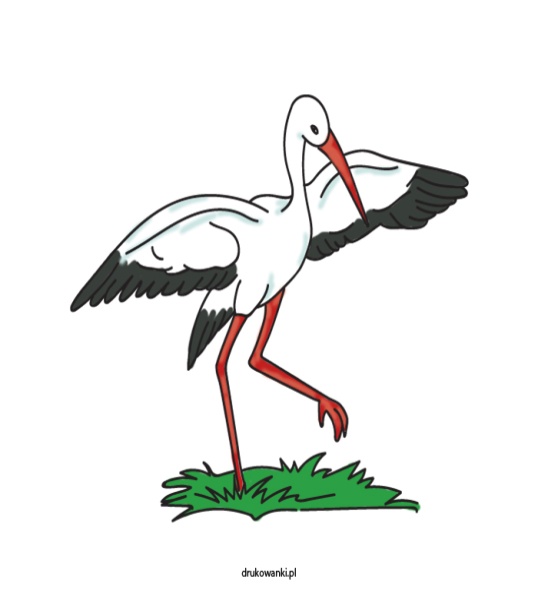 Żaba                                                                      Bocian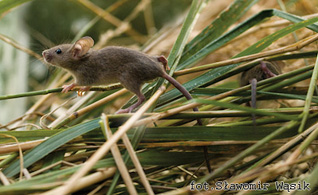 Mysz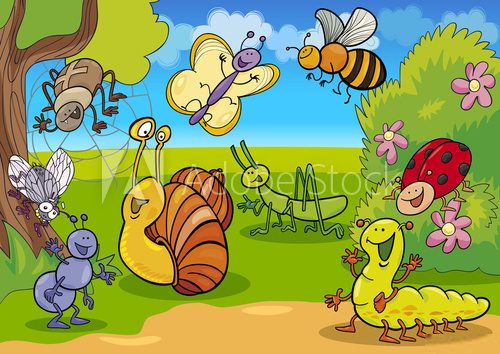 Od góry od lewej strony: pająk, motyl, pszczołaNa dole od lewej strony: mucha, mrówka, ślimak, konik polny, dżdżownica, biedronka4. ZABAWY I ĆWICZENIA PODNIEBIENIA MIĘKIEGO Zabawa z wykorzystaniem bajeczki logopedycznej „Chory Tomek": Tomek bardzo źle się czuł i zachorował. Chłopiec był kapryśny, nie chciał jeść, był senny i bardzo kaszlał (naśladowanie ziewania przy nisko opuszczonej szczęce dolnej, kaszel z językiem daleko wysuniętym do przodu). Mamusia wezwała pogotowie (eo, eo, au, au,). Przyjechała pani doktor i zaleciła Tomkowi płukanie gardła, połykanie tabletek, picie syropu (naśladowanie tych czynności) oraz inhalacje (zaciskanie na przemian dziurek nosa i wolne oddychanie). Chłopiec bardzo zmęczony, ziewa i zasypia. Podczas spania chrapie (na wdechu i wydechu). Propozycje innych ćwiczeń- Nadmuchiwanie baloników. - Puszczanie baniek mydlanych. - Echo - powtarzanie sylab: ka, ko, ke, ku, ky, ki, ką, kę; ak, ok, ek, uk, yk, ik, ąk, ęk; aka, oko, eke, uku, yky, iki; tak samo z głoską „g". - Głębokie oddychanie ustami przy zaciśniętych nozdrzach. - Głębokie oddychanie nosem przy zamkniętych ustach. 5. Powtórzenie wiersza z poprzednich zajęć "Paluszek"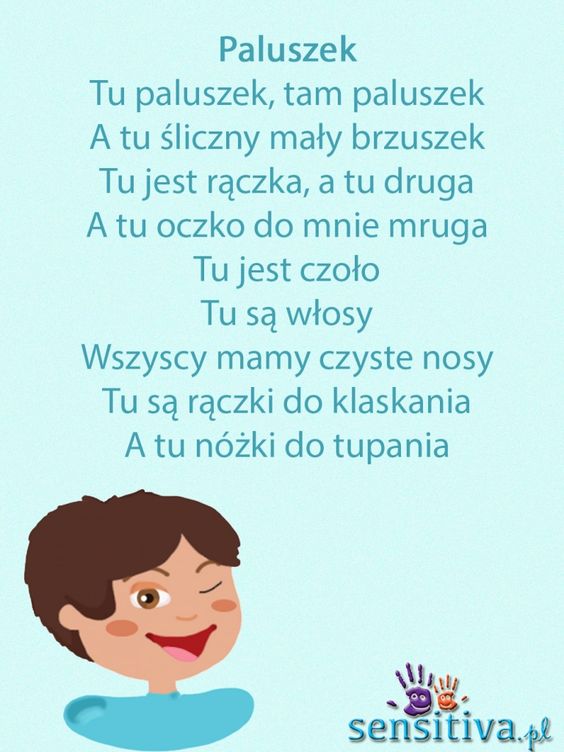 